The Small Business Grant Fund Scheme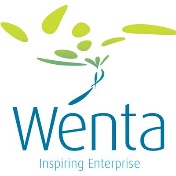 In response to the Coronavirus, COVID–19, the Government announced there would be support for small businesses. This support will take the form of a grant funding schemes - The Small Business Grant Fund. In order that you can quickly take advantage of this fund, below is the information that will be required when applying to your Local Authority. For clarity, This is available to businesses who are part of the Small Business Rate Relief SchemeThere are Grants of £10,000 available – payable directly to you and into your bank account. Eligible recipients will receive one grantThere is an indication that this funding will be available in the first week of April 2020 and rest assured, as soon as we know that your Local Authority has opened up the application form we will inform you and share the link. For btc / Chells clients – the grant form is already available at https://services.stevenage.gov.uk/brcovid-19grantInformation Required Upon ApplicationInformation Required Upon ApplicationEligibilitySmall Business Rate Recipient Grant Awarded ££10,000.00Date AwardedBusiness Rates account referenceThis will be found on your Business Rates form received from your Local Authority. VAT Registration NumberCompany NumberBusiness NameTitle of ApplicantSurname of ApplicantForename of ApplicantMiddle name or middle initial of Applicant     Date of birth of RatepayerMethod of paymentBank Sort CodeBank Account NumberBusiness Unique property reference number (UPRN)Business Address 1   Business Address 2   Business Address 3Business Address 4Business Postcode